Day 41 – Tuesday 9th June 2020Hi FAB 5s! It’s day two of the week already. It will soon be the weekend so make the most of these opportunities to learn and develop your skills even more! Here are your tasks and challenges for today. Read them carefully and try your best with each one. Remain a proud learner!Good luck, enjoy and stay safe!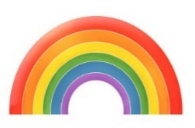 SubjectTaskTaskMathsSummer term, week 5 (w/c 18th May) Lesson 2 – Add fractionshttps://whiterosemaths.com/homelearning/year-5/ Watch the video by following this link as before, then complete and mark the activities to see how well you’ve understood these skills. Good luck.Summer term, week 5 (w/c 18th May) Lesson 2 – Add fractionshttps://whiterosemaths.com/homelearning/year-5/ Watch the video by following this link as before, then complete and mark the activities to see how well you’ve understood these skills. Good luck.EnglishTime to start planning your story. You’re going to be a child living in the time period you chose and researched yesterday. Where do you live? Who do you live with? What’s your everyday life like? (home, school, food, clothes) You’re going to be with another child but there is a problem that you have to empathize with and help them to overcome. What could the problem be? How can you help? Remember, focus on key ideas and vocabulary choices so you can write a fabulous story tomorrow.Time to start planning your story. You’re going to be a child living in the time period you chose and researched yesterday. Where do you live? Who do you live with? What’s your everyday life like? (home, school, food, clothes) You’re going to be with another child but there is a problem that you have to empathize with and help them to overcome. What could the problem be? How can you help? Remember, focus on key ideas and vocabulary choices so you can write a fabulous story tomorrow.ILP – Time Traveller Today, you’re going to make a time capsule of special things to store safely for 10 years. First, complete the attached sheet about key/favourite things in your life at the moment. Then, start to think about and collect things you’d like to put into your time capsule to show what your life is like now. (Check with your parents first – you don’t want to get into trouble for putting something in there that you’ll need!) Decorate your time capsule and remember to put it somewhere really safe. Have fun!Today, you’re going to make a time capsule of special things to store safely for 10 years. First, complete the attached sheet about key/favourite things in your life at the moment. Then, start to think about and collect things you’d like to put into your time capsule to show what your life is like now. (Check with your parents first – you don’t want to get into trouble for putting something in there that you’ll need!) Decorate your time capsule and remember to put it somewhere really safe. Have fun!PhysicalMake up your own game – but this time you’re not allowed to have any equipment like bats, balls or cones. Please share what you come up with so we can use it in school for our social distancing PE lessons.Join in with the Joe Wicks 9.00am School Workout on YouTube. ChallengeHow many times can you write your first name in one minute?How many times can you write your first name in one minute?